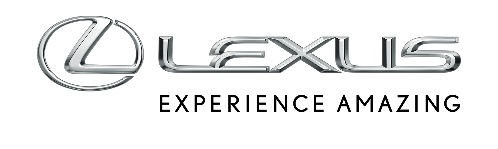 2 CZERWCA 2021ŚWIATOWA PREMIERA NOWEGO LEXUSA NX JUŻ 12 CZERWCA 2021 ROKULexus zaprezentuje nowy model NX w sobotę, 12 czerwca o godzinie 5:00 czasu środkowoeuropejskiego (CET). W oczekiwaniu na tę premierę, marka publikuje zdjęcie zapowiadające nowego SUV-a. Światowy debiut nowego Lexusa NX będzie można obejrzeć pod linkiem https://www.lexus.eu/car-models/all-new-nx/reveal/.